附件2：浙江三立开元名都交通指南浙江三立开元名都大酒店地址浙江省杭州市下城区绍兴路538号。交通指南1、萧山国际机场至酒店（约30公里）乘出租车至酒店需150元左右。2、杭州火车东站至酒店（约9公里）乘坐出租车至酒店需40元左右。三、参考地图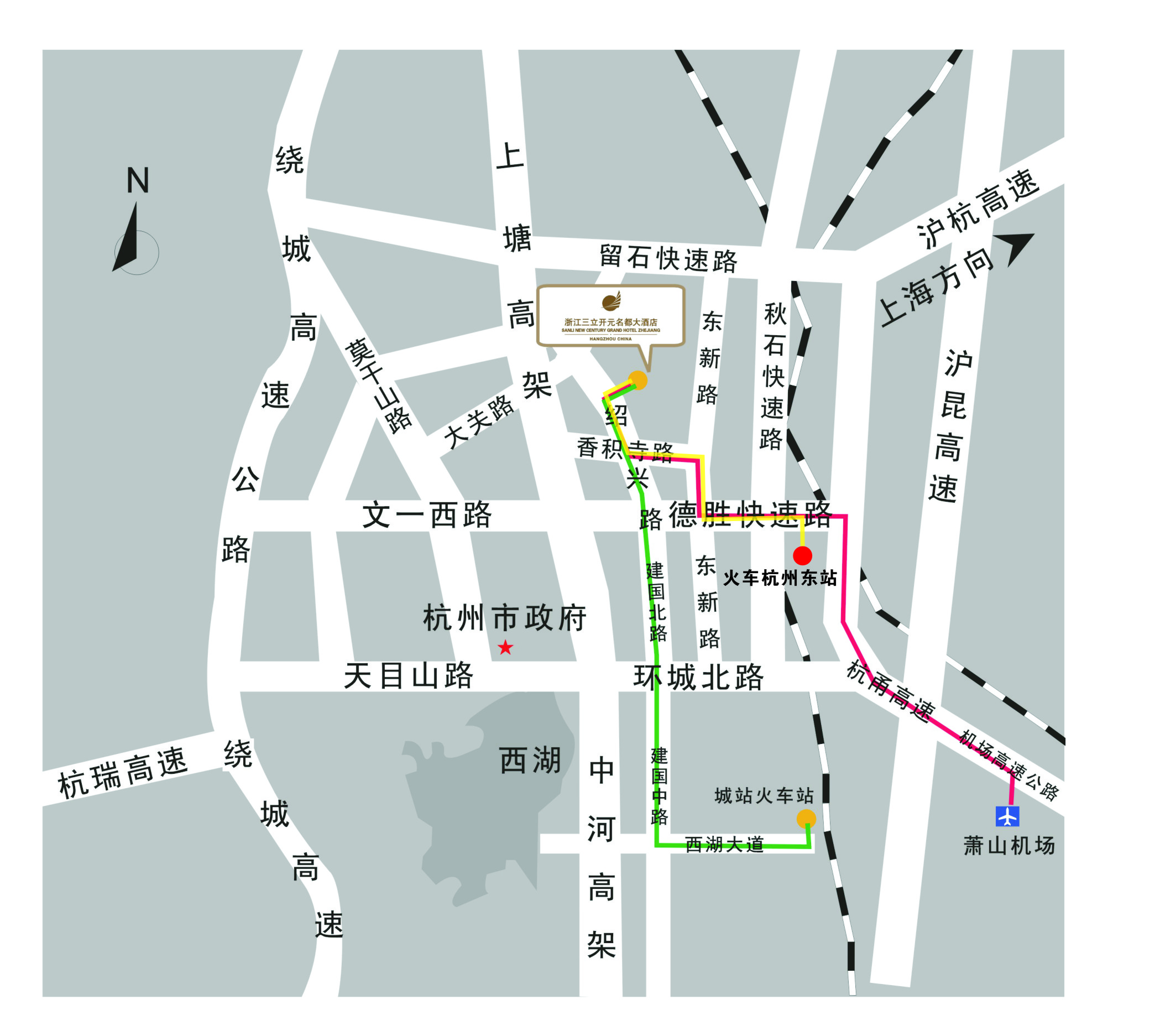 五、酒店住宿学员住宿费用自理，请自行安排，培训酒店信息如下：1、酒店费用：三立开元名都大酒店房间价格：大床房/标准房：490元/间/晚起（因酒店客房数量有限，不同房型价格略有差异）。2、酒店预订：酒店客房数量有限，请在5月3日前预订，请发送附件4：《客房预订表》至26999601@qq.com进行预订。如需更改预订，请邮件至26999601@qq.com 。